Morris & District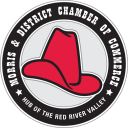 Chamber of CommerceMinutesJuly 8, 2020 Santa LuciaIn attendance  Natasha(Vice President) Cheryl Crick ( Admin Assistant) Kathy Cobel(Director), Ruth Murray (Director), Helga Hoeppner(Director) Ray Shaw, Cheryl Demarcke, Lou Erickson, Chris Hamblin Regular Meeting Called to order at 12:06 PMAgenda-Motion to accept the agenda. RuthMinutes –  Motion to accept the past minutes KathyCorrespondence-  Letter from the Library for payment of $600.00 Helga will send a paymentTreasurer Report- Helga Hoeppner-   Helga has emailed the report to the executive. She went over June/July/August Administrative Assistant Report- Cheryl Crick-  Email, minutes, agenda, general office duties, Membership Report- Kathy Corbel -   Members will be receiving an automatic payment email soon by the websites email system.Tourism Report- Pro Lagos-   N/ASpecial Event Report- Justin Voris-   N/A Town of Morris Facility Report-    Town of Morris Report- Ruth Murray-  N/APresident Report- Tara Mills-  VAS Report- Chris Hamblin Spoke on behalf of the VAS. There is to be a farmer’s market from 10-4PM this upcoming weekend.  They are hoping it will be an annual event!Members at Large Report – Lou spoke about the grants the Morris Museum receive to be able to provide the Heritage Walking Trail.  They are working on the map of the trails as well as providing a brochure.  Chris Hamblin discussed that curling is back and running! They have right now 3-4 sheets book and 1 bonspiel with 11 teams booked.  The annual meeting for the curling club will  September 25, 2020Old BusinessBudget- A meeting will be planned in the next couple of weeks. New BusinessUpcoming events:  November-Ring of Influence? Is the Delkab going on this year? Meeting planned soon. Chris Hamblin will update as more information is available                                   November – Town Of Morris Grant Application  ( CHERYL WILL APPLY)                                   December- Elf on the Shelf- This would still be great!                                    December- Christmas Light Contest- Yes would like to continue it again this year.                                 January 2021  AGM- What do we do this year? Will have to wait and see what we can plan                                January 2021  Chamber Awards? Will have to wait and see what we can planAny new Ideas are greatly appreciated as we move forward with Covid 19Adjournment of meeting at  1:02PM       Next meeting will be Wednesday October 14, 2020 Santa Lucia